Utredning av översvämning enligt förordning om översvämningsrisker[Skriv in vilket område som översvämningen berört samt datum för händelsen]<Infoga bild>GrunduppgifterUppgiftslämnareNamn: Kontaktuppgifter:Myndigheter eller organisationer som har lämnat underlag till utredningen: Tidpunkt för händelsenStarttid:Sluttid:PlatsinformationDrabbade län:Drabbade kommuner:Beskrivning av området:Översvämmade sjöar och/eller vattendrag:Karta över området (alternativt namn på bifogad fil):Fotografier (alternativt namn på bifogad fil):Typ av översvämning Fluvial översvämning Kustöversvämning Pluvial översvämningOrsak till översvämningen Långvarigt regn Kraftig snösmältning Ispropp Kraftigt regn Storm Extremt högvattenstånd Konstruktionshaveri☐ Annan orsak: ________________________________________Översvämningens förloppFlödeÖversvämningens omfattning☐ Liten omfattning med begränsad skada☐ Liten omfattning med betydande skada☐ Stor omfattning med begränsad skada☐ Stor omfattning med betydande skadaKonsekvenser på människors hälsaAntal dödaAntal skadadeAntal berördaAntalet personer som fått sina permanenta bostäder översvämmade:Antalet abonnenter som berörts genom att dricksvattenförsörjningen slagits ut:Antalet abonnenter som berörts genom att dricksvattnet blivit otjänligt:Antal evakueradeAntalet personer som evakuerats:Tid inom vilken de evakuerade kunde återvända:Konsekvenser på samhälletKonsekvenser som översvämningen medfört på samhället:Övriga konsekvenser på människors hälsaKonsekvenser på ekonomisk verksamhetKonsekvenser på egendomByggnaderSkador som översvämningen orsakat på byggnader:MarkSkador som översvämningen orsakat på mark:Konsekvenser på infrastrukturKonsekvenser som översvämningen medfört på infrastrukturen:Tid som verksamheten påverkats:Konsekvenser på markanvändning utanför tätortSkador som översvämningen orsakat på markanvändningen utanför tätort:Skador på jord- och skogsbruk samt djurhållning:Konsekvenser på arbetskraftAntalet anställda inom det översvämmade området:Tid inom vilken arbetet på arbetsplatser varit begränsad:Kostnader för produktionsbortfall: Övriga konsekvenser på ekonomisk verksamhetKonsekvenser på miljöKonsekvenser på ytvattenförekomsterKonsekvensen på de ytvattenförekomster som används för dricksvattenförsörjning:Konsekvenser på övriga ytvattenförekomster som berörts: Skador som översvämningen orsakat på ekologisk och kemisk status på ytvattenförekomster:Konsekvenser på grundvattenförekomsterKonsekvenser på de grundvattenförekomster som används för dricksvatten:Konsekvenser på övriga grundvattenförekomster som berörts:Skador som översvämningen orsakat på grundvattenförekomster:Konsekvenser på Natura 2000 områdenNatura 2000 områdets Id-nummer/områdeskod:Översvämmad area av Natura 2000 området (m2):Skador översvämningen orsakat på Natura 2000 området:Konsekvenser från utsläppskällorMiljöfarliga verksamheter (inkluderar IED/IPPC- och Seveso) som finns inom det översvämmade området: MIFO-områden som finns i det översvämmade området: Bedömning av påverkan på miljön från de berörda objekten:Övriga konsekvenser på miljönKonsekvenser på kulturarvKonsekvenser på kulturarvsobjektSkador som översvämningen orsakat på kulturarvsobjekten (namnge om möjligt objekten):Övriga konsekvenser på kulturarvHantering av översvämningenBeskrivning av hur översvämningen hanteradesÅtgärder som vidtagits i förebyggande och begränsande syftePrioriteringar som gjorts vid hanteringen av översvämningenFörmågan att hantera översvämningen om den skulle inträffa igenKostnaderÅtgärdsförslagDiskussion och slutsatserKommunikation av resultatBilagorBilaga 3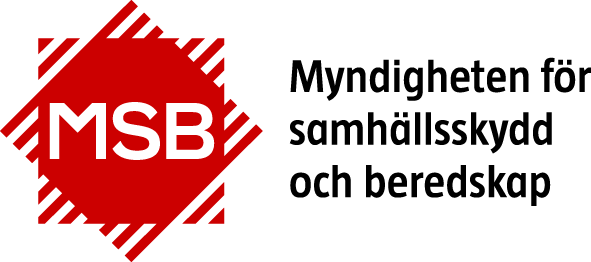 Vägledning för utredning
av översvämningar(MSB869 - Juni 2015)DatumFlöde (m3/s)MätstationKoordinat (x/y)Återkomsttid (år)VerksamhetMycket begränsadBegränsadAllvarligMycket allvarlig KatastrofalTyp av bebyggelseAntal kvadratmeter (m2) byggnad inom det översvämmade områdetTyp av markytaAntal kvadratmeter (m2) markyta inom det översvämmade områdetObjektMycket begränsadBegränsadAllvarligMycket allvarlig KatastrofalTyp av markslagAntal kvadratmeter (m2) markslag inom det översvämmade områdetVatten-förekomstMycket begränsadBegränsadAllvarligMycket allvarlig KatastrofalVatten-förekomstMycket begränsadBegränsadAllvarligMycket allvarlig KatastrofalGrundvatten-förekomstMycket begränsadBegränsadAllvarligMycket allvarlig KatastrofalGrundvatten-förekomstMycket begränsadBegränsadAllvarligMycket allvarlig KatastrofalMiljöfarliga verksamheter / MIFO-områdenObetydlig påverkanLåg påverkanMedel påverkanHög påverkanMycket hög påverkanKulturarvsobjektObetydlig skadaViss eller reparerbar skadaOmfattande med reparerbara skadorOmfattande och delvis reparerbara skadorOmfattande och ej reparerbara skadorFasta fornlämningarByggnadsminnenKyrkliga kulturminnenArkivMuseerBibliotekVärldsarvKulturreservatRiksintresse kulturmiljövårdStatliga byggnadsminnenKulturhistoriskt värdefull bebyggelse enligt plan- och bygglagen